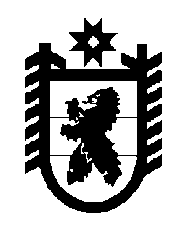 Российская Федерация Республика Карелия    УКАЗГЛАВЫ РЕСПУБЛИКИ КАРЕЛИЯО награждении государственными наградами Республики КарелияЗа высокое профессиональное мастерство, многолетний добросовестный труд и большой вклад в развитие дорожного хозяйства республики присвоить почетное звание«ЗАСЛУЖЕННЫЙ РАБОТНИК ДОРОЖНОГО ХОЗЯЙСТВА РЕСПУБЛИКИ КАРЕЛИЯ»ЛАРИНУ Владимиру Анатольевичу – машинисту экскаватора общества с ограниченной ответственностью «Управление механизации КСМ», Петрозаводский городской округ.За заслуги в укреплении законности и правопорядка, защите прав и законных интересов граждан, правовое воспитание населения республики присвоить почетное звание «ЗАСЛУЖЕННЫЙ РАБОТНИК ПРАВООХРАНИТЕЛЬНЫХ ОРГАНОВ РЕСПУБЛИКИ КАРЕЛИЯ»СТЕПАНОВОЙ Любови Васильевне – члену Карельского республиканского регионального отделения Общероссийской общественной организации ветеранов и пенсионеров прокуратуры, Петрозаводский городской округ.За достижение высоких результатов в профессиональной деятельности и большой вклад развитие строительного комплекса республики присвоить почетное звание«ЗАСЛУЖЕННЫЙ РАБОТНИК СТРОИТЕЛЬНОГО КОМПЛЕКСАРЕСПУБЛИКИ КАРЕЛИЯ»ИВАНОВУ Виктору Владимировичу – электрогазосварщику акционерного общества «Карелстроймеханизация», Петрозаводский городской округ.За высокий профессионализм и большой вклад в укрепление законности, защиту прав и законных интересов граждан, формирование правового государства присвоить почетное звание «ЗАСЛУЖЕННЫЙ ЮРИСТ РЕСПУБЛИКИ КАРЕЛИЯ»ЯМЧИТСКОМУ Михаилу Адольфовичу – адвокату Коллегии адвокатов «Адвокат» Адвокатской палаты Республики Карелия, Петрозаводский городской округ.За заслуги перед республикой и многолетний добросовестный труд наградить ПОЧЕТНОЙ ГРАМОТОЙ РЕСПУБЛИКИ КАРЕЛИЯ:АФАНАСЬЕВУ Людмилу Николаевну – заместителя главного бухгалтера акционерного общества «Карелстроймеханизация», Петрозаводский городской округ, БРОВИНУ Варвару Валентиновну – специалиста по кадрам государственного казенного учреждения Республики Карелия «Отряд противопожарной службы по Олонецкому району»,ВОРОБЬЕВА Владимира Николаевича – электрогазосварщика акционерного общества «Карелстроймеханизация», Петрозаводский городской округ,ГОНЧАРОВА Виталия Владимировича – начальника караула пожарной части № 32 по охране п. Муезерский государственного казенного учреждения Республики Карелия «Отряд противопожарной службы по Муезерскому району»,ДАНИЛОВА Александра Петровича – начальника пожарной части № 78 по охране с. Деревянное государственного казенного учреждения Республики Карелия «Отряд противопожарной службы по Прионежскому району»,ЗАЙЦЕВА Михаила Юрьевича – командира отделения пожарной части № 21 по охране п. Боровой государственного казенного учреждения Республики Карелия «Отряд противопожарной службы по Калевальскому району»,КОСТИНА Евгения Анатольевича – начальника караула пожарной части № 22 по охране г. Кемь государственного казенного учреждения Республики Карелия «Отряд противопожарной службы по Кемскому району»,НЕСТЕРЕНКО Александра Ивановича – водителя автомобиля (пожарного) пожарной части № 70 по охране п. Эссойла государственного казенного учреждения Республики Карелия «Отряд противопожарной службы по Пряжинскому району»,ПЕРШИНА Ивана Валентиновича – плотника общества с ограниченной ответственностью «Стройиндустрия КСМ», Петрозаводский городской округ,СЕМОЧКИНУ Наталью Владимировну – финансового директора акционерного общества «Карелстроймеханизация», Петрозаводский городской округ,СИДОРОВА Алексея Ивановича – начальника пожарной части 
№ 44 по охране п. Поросозеро государственного казенного учреждения Республики Карелия «Отряд противопожарной службы по Суоярвскому району».
          Глава Республики Карелия                                                              А.О. Парфенчиковг. Петрозаводск22  марта 2018 года№ 22